Välkomna på utställning i Arboga!Vi vill göra vårt bästa för att ge er en utställning med så mycket ”extra allt” som vi bara kan. Det har inte undgått någon att antal hundar på aktiviteterna har minskat senaste åren och pandemin gjorde inte den saken bättre. Nu vill vi försöka locka så många som möjligt att ställa ut, umgås och se hur trevligt vi faktiskt har på våra utställningar! Vilket förhoppningsvis leder till att ni fortsätter ställa ut och engagera er i klubben. Vi tillsammans med klubben, bjuder in till en utställning med riktigt fina priser! Vad sägs om att ha chans att vinna ETT ÅRS förbrukning av foder för en hund (värde ca 2800 kr) i lotteriet?När ni hämtar er nummerlapp i sekretariatet så går ni inte bara därifrån med er nummerlapp utan också en riktigt fin goddiebag (en goddiebag per person/anmälare som ställer ut hund under dagen).Fina priser i utställningsklasserna utlovas! Vad sägs till exempel om en hundbur eller en fin hundbädd?För er som föranmäler era hundar så bjuder vi på lunch! Anmäl era hundar via mail till britta@jrtc.se eller via klubbens hemsida. Maila sedan (senast 21 augusti) littledevilsjrt@gmail.com hur många ni är som vill äta lunch.För er som kommer redan på fredagen finns det möjlighet att ställa husvagn/husbil med el (utan kostnad). Kom igen och anmäl er, var med och ha en fin dag tillsammans med oss! Klubben finns till för er ”vanliga” medlemmar och för er uppfödare och behöver er för att JRTC of Sweden fortsättningsvis ska kunna vara Sveriges äldsta rasklubb för Jack Russell Terrier även i framtiden.Varmt välkomna!Rony, Kennel Djinghis Khan & Linda, Kennel Little Devils.072-9825536	                  073-5119289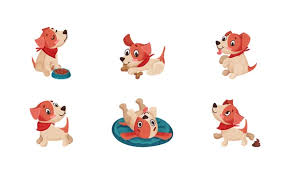 